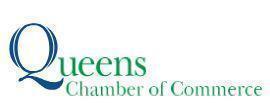 Contact:	Nasreen Hussain,		nasreen@anatgerstein.com, (347) 853-2980For Immediate ReleaseQUEENS CHAMBER OF COMMERCE ANNOUNCES INAUGURAL QUEENS’ BEST HALAL RESTAURANT COMPETITIONYou can nominate your favorite halal restaurant in Queens beginning on April 10 by visiting https://bit.ly/QueensBestHalalFor graphic, click here
QUEENS, NY (April 10, 2024) - The Queens Chamber of Commerce, the oldest and largest business association in Queens, will hold the inaugural Queens’ Best Halal Restaurant Competition throughout April and May. Members of the public are encouraged to nominate and vote for their favorite halal eatery over the course of several weeks. All restaurants, regardless of cuisine, are eligible for nomination as long as the restaurant is certified halal. Within the food and beverage industry, halal refers to anything permissible to consume according to Muslim tradition and rules.“Queens is one of the most diverse places on earth and nothing showcases that diversity more than the restaurants across our great borough,” said Tom Grech, President and CEO of the Queens Chamber of Commerce. “From savory kebabs to creamy pastas, the halal restaurant scene in Queens is booming and covers a wide array of cuisines, and I look forward to visiting the winning restaurant and trying some of their delicious offerings.”The Chamber is accepting nominations from the public at https://bit.ly/QueensBestHalal. Nominations open on Wednesday, April 10, to coincide with Eid-ul-Fitr, the holiday marking the end of Ramadan when Muslims around the world fast from sunrise to sunset. They will close on Friday, April 19. Public voting will start on Monday, April 22 and run through Tuesday, April 30. The winner will be crowned with the title of Queens’ Best Halal Restaurant on Friday, May 3. The winning eatery will receive bragging rights, along with a complimentary membership to the Queens Chamber of Commerce.
About the Queens Chamber of Commerce:
The Queens Chamber of Commerce is the oldest and largest business association in Queens, representing more than 1,400 businesses and more than 150,000 Queens-based employees. Its mission is to foster connections, educate for success, develop/implement programs and advocate for members’ interests. www.queenschamber.org ###